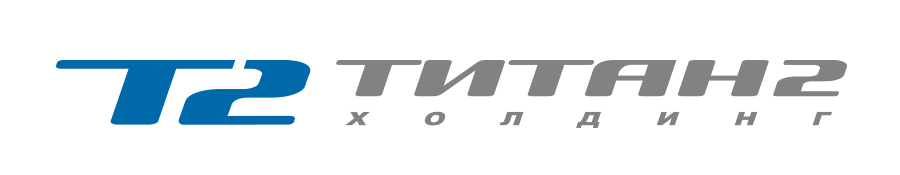 НАИМЕНОВАНИЕ ПРЕДПРИЯТИЯАО «КОНЦЕРН ТИТАН-2»Генеральный директор:Григорий Михайлович НагинскийАдрес местонахождения:188540, Ленинградская обл., г. Сосновый Бор, а/я 297/5Юридический адрес:123112, Москва, набережная Пресненская, дом 12, эт 51, пом III ком 1Реквизиты:ИНН 7827004484, КПП 770301001р/с 40702810035000800033в РФ АО «Россельхозбанк» г. Санкт-Петербург, к/с 30101810900000000910БИК 044030910ОГРН 2104714006648